Az űrlap teteje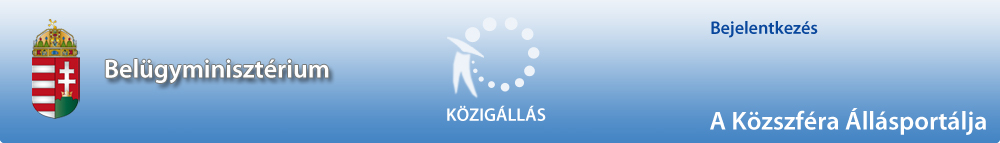 Eötvös Loránd Tudományegyetem a "Közalkalmazottak jogállásáról szóló" 1992. évi XXXIII. törvény 20/A. • alapján pályázatot hirdetEötvös Loránd Tudományegyetem 
Természettudományi Kar Biológiai Intézet Biokémiai Tanszék

tudományos főmunkatárs munkakör betöltésére. A közalkalmazotti jogviszony időtartama:határozott idejű 2019.08.31. –ig tartó közalkalmazotti jogviszony Foglalkoztatás jellege: Teljes munkaidő A munkavégzés helye:Fejér megye, 2462 Martonvásár, Brunszvik utca 2. A munkakörbe tartozó, illetve a vezetői megbízással járó lényeges feladatok:Egy elektroretinográfiás labor berendezése, elektroretinográfiás kísérletek tervezése és koordinálása, kutatók munkájának irányítása és felügyelete, valamint publikációk készítése. Illetmény és juttatások:Az illetmény megállapítására és a juttatásokra a "Közalkalmazottak jogállásáról szóló" 1992. évi XXXIII. törvény rendelkezései az irányadók. Pályázati feltételek:         Egyetem,          Angol nyelvből középfokú C típusú általános nyelvvizsga, tárgyalási szintű nyelvtudás,          orvos, biológus, biomérnök vagy állatorvos végzettségű, PhD fokozattal rendelkező          legalább hatévi eredményes kutatói, oktatói, illetve szakmai gyakorlat, amibe beszámítható a doktoranduszként eltöltött idő is          jelentős kutatási tapasztalat          külföldi munkatapasztalat          internetes alkalmazások, levelező rendszer (Outlook, Lotus Notes), MS Office (irodai alkalmazások) felhasználói szintű ismerete          A pályázó feleljen meg az ELTE szabályzataiban foglalt előírásoknak.          büntetlen előélet, cselekvőképesség A pályázat elbírálásánál előnyt jelent:         B kategóriás jogosítvány Elvárt kompetenciák:          eredményorientáltság,          kapcsolatteremtő,          kreatív,          strukturált gondolkodás jellemzi,          precíz,          optimista, A pályázat részeként benyújtandó iratok, igazolások:         fényképes szakmai önéletrajz önálló fájlként (benne: végzettségek; életpálya legfontosabb állomásainak és eredményeinek listaszerű, időrendi megadása; oktatási, kutatási tapasztalat, esetleges vezetői tapasztalat, publikációs lista vagy MTMT szám; szakmai és egyéb díjai, szakmai testületi tagság)          PhD oklevél (külföldi oklevél esetében honosított)          nyelvvizsga bizonyítvány          Sikeres pályázat esetén 3 hónapnál nem régebbi erkölcsi bizonyítvány. Az ELTE-n alkalmazásban álló pályázók esetén nem szükséges az erkölcsi bizonyítvány.          nyilatkozat arról, hogy a pályázó hozzájárul személyes adatainak a pályázati eljárással összefüggő kezeléshez          nyilatkozat arról, hogy a pályázat anyagába az Egyetem Szervezeti és Működési Szabályzata szerint a kinevezéssel kapcsolatban véleményezési joggal rendelkező bizottságok és testületek betekinthetnek A munkakör betölthetőségének időpontja:A munkakör legkorábban a pályázatok elbírálását követően azonnal betölthető. A pályázat benyújtásának határideje: 2018. december 18. A pályázatok benyújtásának módja:          Elektronikus úton Biokémiai Tanszék részére a titkarsag@ttk.elte.hu E-mail címen keresztül A pályázat elbírálásának módja, rendje:A közalkalmazotti jogviszony 4 hónap próbaidő kikötésével tölthető be. A pályázat elbírálásának határideje: 2019. január 20. A pályázati kiírás további közzétételének helye, ideje:          www.elte.hu/allaspalyazatok - 2018. december 3.A munkáltatóval kapcsolatos egyéb lényeges információ: Az Eötvös Loránd Tudományegyetem, mint álláspályázatot hirdető a nemzeti felsőoktatásról szóló 2011. évi CCIV. törvény 18. § (1) bekezdés d) pontjában foglaltak szerint az álláspályázati jelentkezés keretében benyújtott személyes adatokat a pályázat elbírálásáig kezeli. Az Eötvös Loránd Tudományegyetem munkatársai és vezetői munkaköri feladatuk, illetve vezetői megbízatásuk ellátásával összefüggésben, az ahhoz szükséges mértékben a személyes adataihoz hozzáférhetnek, azokat kezelhetik. A személyes adatok kezelésének, védelmének, valamint az ezzel összefüggő jogorvoslatnak törvényben és egyetemi szabályzatban rögzített szabályairól az ELTE honlapján a Közérdekű információk, közzéteendő adatok, adatkezelés menüpontban (www.elte.hu/kozerdeku) szerepel részletes tájékoztatás. A munkáltatóval kapcsolatban további információt a www.elte.hu honlapon szerezhet. A KÖZIGÁLLÁS publikálási időpontja: 2018. december 3. A pályázati kiírás közzétevője a személyügyi központ. A pályázati kiírás a munkáltató által a személyügyi központ részére megküldött adatokat tartalmazza, így annak tartalmáért a pályázatot kiíró szerv felel. Az űrlap alja